ANTIGUO TESTAMENTO 2EXAMEN FINALProfesor: Bernie Villalobos                                                      Viernes 15 de diciembre, 2017Estudiante: Verdadero o Falso. Valor 20 pts.(   ) Se llama a Deuteronomio “El libro de las revistas” pues Moisés pasa revista a la historia de Israel en el desierto.(   ) Números fue designado con ese nombre por los dos censos contenidos en él.(   ) Todo levita era un sacerdote.(   ) El libro del Éxodo describe cómo se comienza a desarrollar el antiguo pacto que Dios hizo con Abraham (   ) Números contiene otras leyes además de las de Éxodo y Levítico.(   ) Éxodo es el eslabón indispensable que une el Pentateuco.(   ) El primer censo de Israel que aparece en el libro de Levítico incluyó a los levitas.(   ) Los dos eventos trascendentales que narra el libro de Éxodo son la multiplicación de los israelitas en Egipto y las 10 plagas que envió Dios sobre Egipto.(   ) En Números a Israel se le enseña cómo actuar como pueblo.(   ) El libro de Deuteronomio consiste mayormente de los discursos de Moisés dirigidos al pueblo en Cades-barnea.(   ) Números es un libro histórico en su totalidad(   ) Éxodo es el eslabón indispensable que une el Pentateuco.(   ) El código deuteronómico fue la norma para juzgar las acciones de los reyes de Israel. (   ) Aceptando que Moisés es el autor del libro de Éxodo la fecha de escritura se       remonta aproximadamente al momento de la salida de Egipto.(   ) El libro de Levítico trata más acerca de los levitas que de los sacerdotes.(   ) La palabra “deuteronomio” significa “segunda ley”.(   ) Levítico se escribió principalmente como manual de los sacerdotes.(   ) Probablemente la idea de ofrecer sacrificios a Dios salió de la mente de los hombres.(   ) Levítico enseña que la santidad del pueblo no es necesaria para la comunión con Dios.(   ) Deuteronomio es simplemente una repetición de la ley dada en el Sinaí.Conteste las siguientes preguntas de respuesta corta.   Valor 20 puntos¿Cuál fue la respuesta de Faraón cuando Moisés y Aarón se presentaron ante él con la demanda de Dios y que es un punto clave para entender el libro de Éxodo?La vida de Moisés se resume en tres partes, ¿cuáles son?Según lo visto en clase, dé dos razones por las que el libro de Levítico es importante.Mencione las tres convocaciones (fiestas sagradas) anuales a las que debían asistir los hebreos al centro religioso designado por Dios. ¿Cuál es el tema del libro de Deuteronomio?¿Cuál es la diferencia entre el decálogo presentado en Deuteronomio y el de Éxodo 20?¿En qué se ve la importancia de Deuteronomio en el Nuevo Testamento?Mencione el nombre de los dos reyes amorreos que fueron vencidos por los israelitas cuyo episodio sería frecuentemente mencionado como un recordatorio para Israel de lo que Dios había hecho por ellos y se convirtió en una fuente de estímulo.Mencione cuatro semejanzas entre Moisés y Jesús¿Quién pudo haber escrito el último capítulo del libro de DeuteronomioEscoja la respuesta correcta. Valor 15 ptsEl vocablo “pascua” significa:SalvaciónAnimal para el sacrificioConmemoraciónPasar de largoEl papel que desempeñó Moisés con respecto al pacto que hizo Dios con Israel fue el de:TestigoJuezMediadorSalvador¿Cuál de las siguientes es tipo o sombra de Jesucristo? La vara de MoisésLas tablas de la leyEl manáLas codornicesEl principal pecado de Israel relacionado con la confección del becerro de oro es:Falta de feAvariciaIdolatríaMurmuraciónLa nota que prevalece a través de todo el libro de Levítico es:La grandeza de DiosEl juicio de DiosLa santidad de DiosEl poder de DiosEl día en que el sumo sacerdote entraba al lugar santísimo era:La PascuaEl día de la expiaciónEl día de reposo (cada sábado)La fiesta de las trompetasEl año sabático se celebraba:Cada cincuenta añosCada tres añosCada siete añosCada dos añosEl énfasis de la sección sobre las reglas de lo limpio y lo impuro es:La pureza ceremonialLa salud del cuerpoLa dieta de los israelitasEl perdón de los pecadosEl papel por el que se destaca Moisés en Números es:ProfetaLegisladorJuezIntercesorEn Cades Barnea el pecado principal de los israelitas fue:InmoralidadIdolatríaIncredulidadAvariciaEl pecado principal de Moisés en Meribá fue:Dios no fue glorificadoFalta de feMentirMurmurarEl pecado que caracteriza a Balaam esLa mentiraLa incredulidadLa murmuraciónLa codiciaLas tribus que se ubicaron en la zona oriental del Jordán (Transjordania) fueron:Judá, Efraín, BenjamínIzacar, Zabulón, NeftalíDan, Aser, SimeónRubén, Gad y ManasésDios le perdonó la vida a Aarón en el episodio del becerro de oro porque:Aarón suplicó a Dios que lo perdonara.Aarón no era culpable de la conducta del pueblo, él solo actuó obligado por ellos.Moisés oró por Aarón.Moisés se culpó a sí mismo por la falta de su hermano.En el Deuteronomio se le llaman “testimonios” a los diez mandamientos porque:Son la revelación del carácter, voluntad y propósitos divinos.Dios mismo se los entregó a Moisés.Son el fundamento del pacto que hizo Jehová con Israel.Convencen a los hombres de su pecaminosidad.Asocie. Valor 15 pts.Mencione el nombre de las vestiduras del Sumo Sacerdote. Valor 15 pts.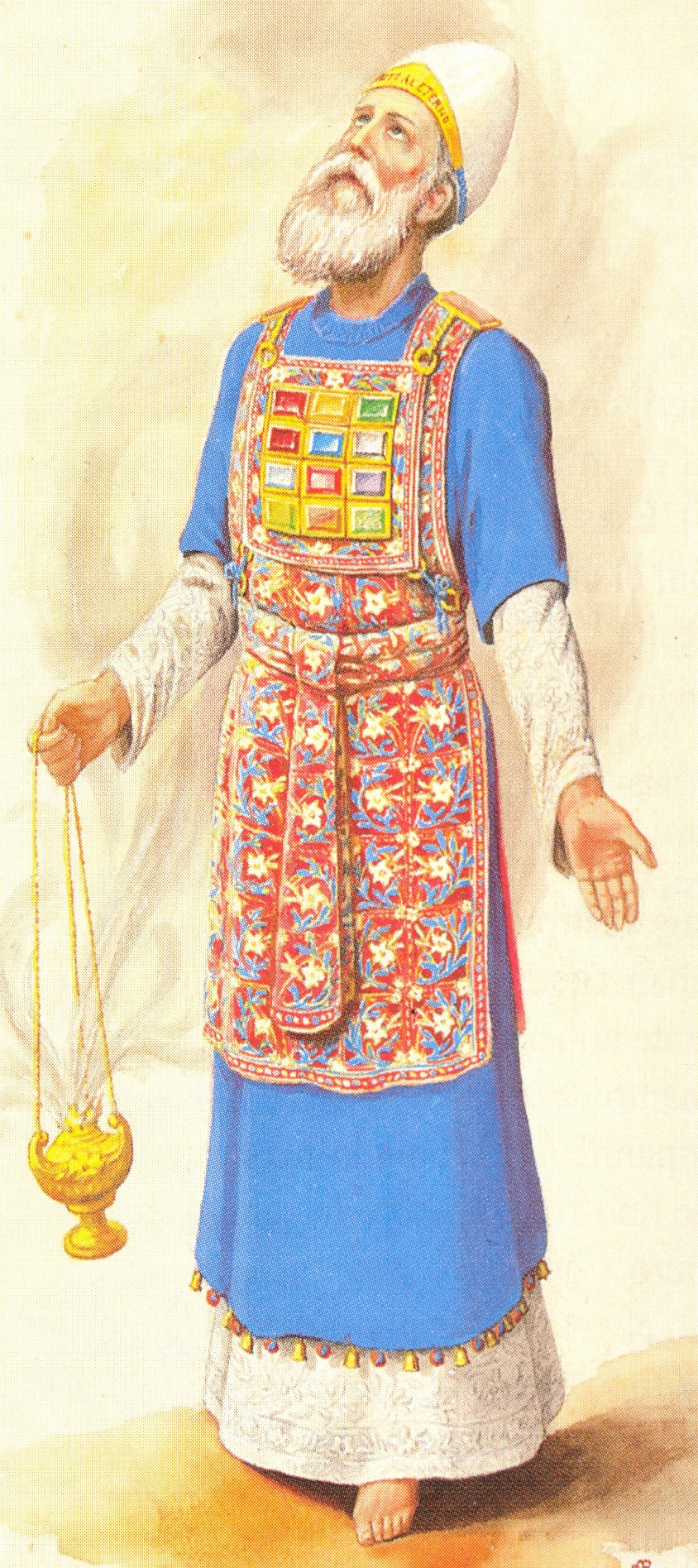 Escriba el nombre de cada parte o utensilio señalado. Valor 15 puntos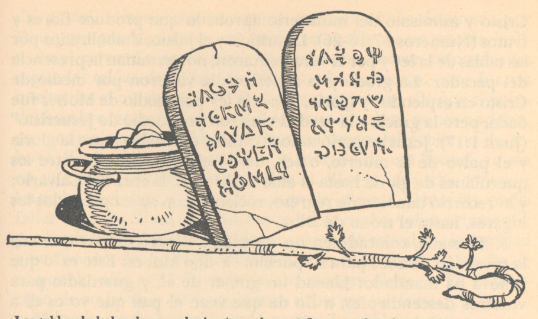 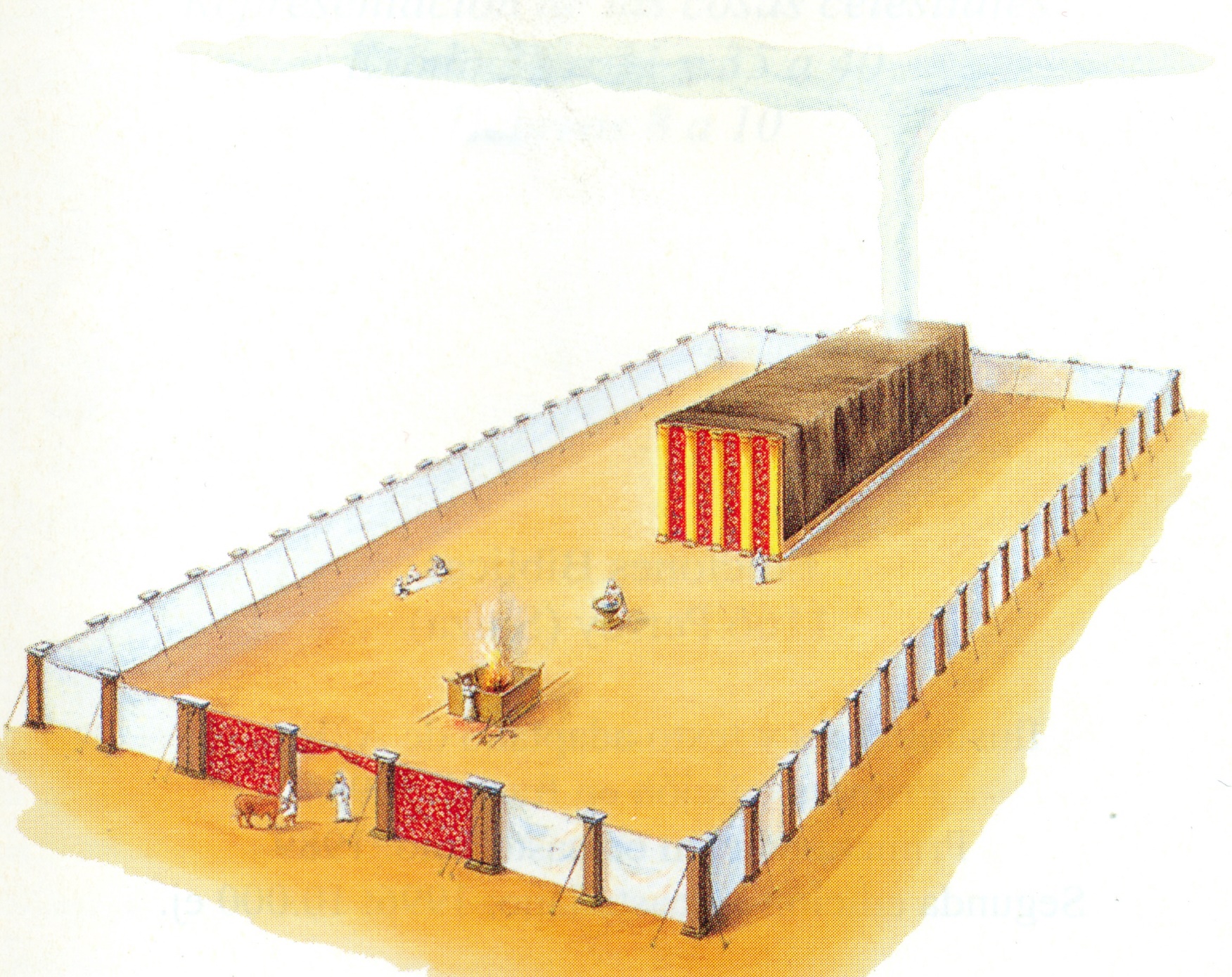 Fue una bendición compartir este curso con usted. Muchas gracias por su esfuerzo y dedicación en esta materia. Deseo muchos éxitos en sus estudios y en su servicio a nuestro incomparable Dios. Gracia y paz.